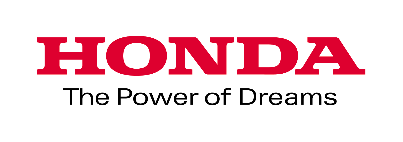 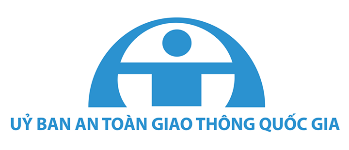 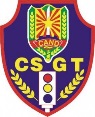 CUỘC THI TÌM HIỂU AN TOÀN GIAO THÔNG "An toàn giao thông cho nụ cười ngày mai" Dành cho giáo viênNăm học 2016-2017(Bài thi gồm 02 phần: Trắc nghiệm và Tự luận)Họ và tên:	 		……………………….………………………………….…………....Số điện thoại di động:	.................................................................................................... Email:	 		…………………..……………………………….…...…..…………..Trường: 			………………………..…………………….…...…..………….........Địa chỉ nhà trường: 	…………………..…………………….…...…..………….................PHẦN 1: 15 CÂU HỎI TRẮC NGHIỆM (Thầy, cô hãy khoanh tròn vào 01 phương án trả lời đúng nhất)Mục đích của duy trì tư thế lái xe đúng là gì?Dễ dàng tiếp nhận các thông tin cần thiết khi lái xe, giúp cho người lái xe không bị mệt mỏi khi lái xe đường dài.Dễ dàng tiếp nhận các thông tin cần thiết khi lái xe, giảm mệt mỏi khi lái xe đường dài, dễ dàng vận hành xe đúng cách, giúp cho người và xe cân bằng.Tuân thủ luật giao thông đường bộ.Trong các thao tác vượt xe sau đây, thao tác nào không an toàn?Kiểm tra an toàn phía trước.Duy trì tốc độ ổn định phía sau xe định vượt, giữ khoảng cách an toàn với xe định vượt.Vượt xe về bên phải nếu xe trước không nhường đường.Tăng tốc độ để vượt, giữ khoảng cách an toàn với xe bị vượt tối thiểu 2m bề ngang.Để dừng xe an toàn trong trường hợp phanh khẩn cấp (khi gặp những sự cố bất ngờ trên đường như: xe phía trước đột ngột dừng lại, chướng ngại vật bất ngờ xuất hiện…) , thầy/cô cần phân bổ lực phanh như thế nào?Tác động lực phanh trước lớn hơn phanh sau.Tác động lực phanh sau lớn hơn phanh trước.Tác động lực phanh trước và phanh sau bằng nhau.Giấy phép lái xe hạng A1 là:Giấy phép cấp cho người lái xe mô tô hai bánh có dung tích xi-lanh dưới 50 cm3Giấy phép cấp cho người lái xe mô tô hai bánh có dung tích xi-lanh từ 50 cm3 đến dưới 175 cm3Giấy phép cấp cho người lái xe mô tô hai bánh có dung tích xi-lanh từ 175 cm3 trở lênGiấy phép cấp cho người lái xe mô tô ba bánhNgười điều khiển phương tiện khi dừng xe trên đường bộ phải thực hiện quy định nào sau đây?Dừng xe cách lề đường 30cm.Xuống xe khi bảo đảm điều kiện an toàn.Khi dừng xe, không được tắt máy và không được rời khỏi vị trí lái.Tất cả các đáp án trên.6. Người điều khiển xe mô tô, xe gắn máy trên đường mà trong khí thở có nồng độ cồn vượt quá bao nhiêu thì bị cấm?a)  Nồng độ cồn vượt quá 0,25 miligam/ 1 lít khí thở.b)  Nồng độ cồn vượt quá 0,20 miligam/ 1 lít khí thở.c)  Nồng độ cồn vượt quá 0,15 miligam/ 1 lít khí thở.7.  Tại nơi đường bộ giao cắt đường sắt chỉ có đèn tín hiệu hoặc chuông báo hiệu, khi đèn tín hiệu màu đỏ đã bật sáng hoặc có tiếng chuông báo hiệu, người tham gia giao thông phải dừng lại và giữ khoảng cách tối thiểu bao nhiêu mét tính từ ray gần nhất?a)  2mb)  4mc)  5md)  6m8.  Tại nơi giao nhau giữa đường không ưu tiên & đường ưu tiên, người lái xe đang đi trên đường không ưu tiên phải nhường đường như thế nào?a)  Nhường đường cho xe đi ở bên phải mình tới.b)  Nhường đường cho xe đi ở bên trái mình tới.c)  Nhường đường cho xe đi trên đường ưu tiên hoặc đường chính từ bất kỳ hướng nào tới.9. Biển nào Báo hiệu đường 2 chiều ?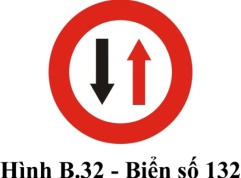 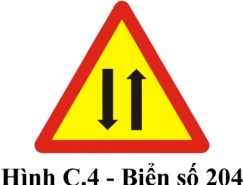 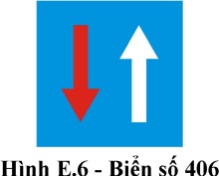 Biển 1Biển 2Biển 3Biển 1 & 310. Biển nào xe mô tô 2 bánh được phép đi vào ?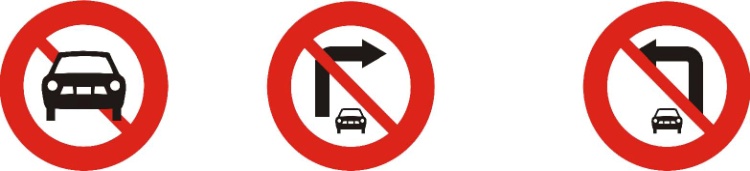 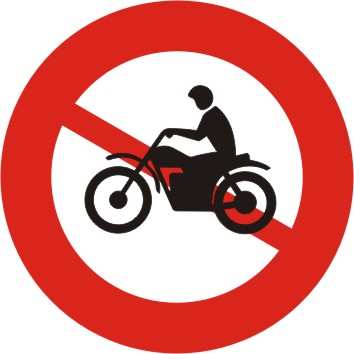 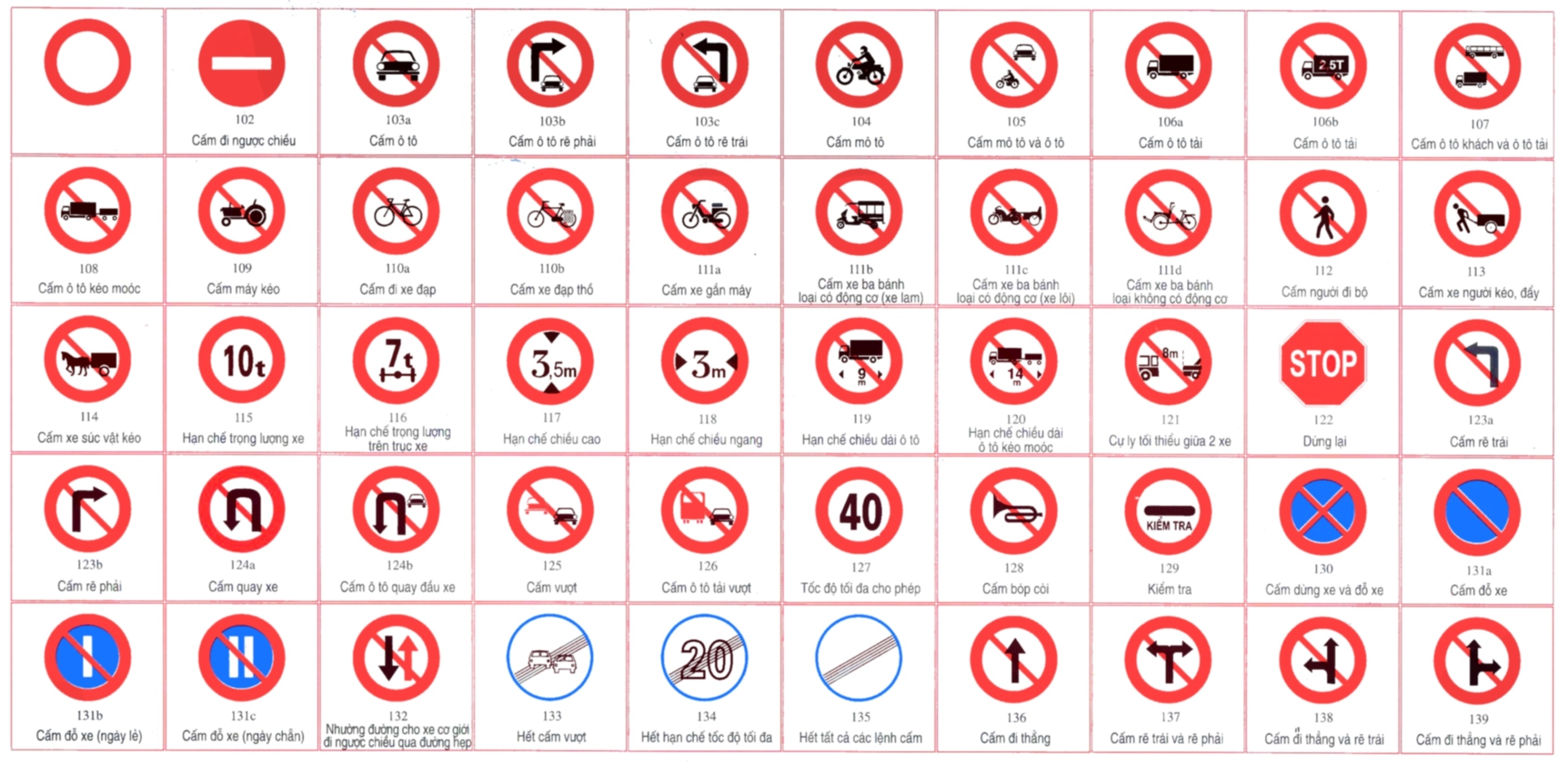 Không biển nàoBiển 2Biển 3Biển 2 & 3Những hướng nào xe tải được phép đi?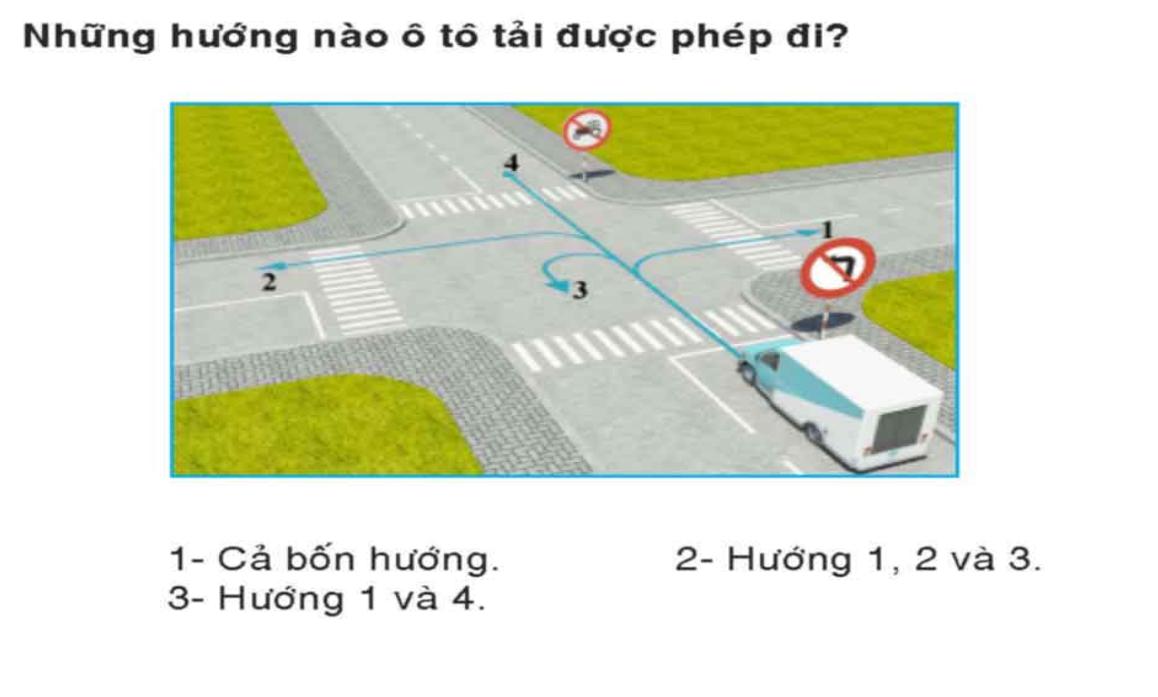 Cả 4 hướngHướng 1 & 2Hướng 3Hướng 1 & 4 Xe nào vi phạm luật giao thông?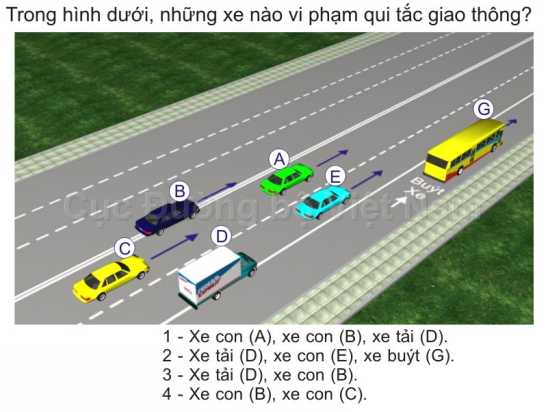 Xe con (B), xe con C.Xe tải (D), xe con (E), xe buýt (G).Xe con (A), xe con (B), xe tải (D).Xe tải (D), xe con (B).Điền các từ còn thiếu trong nội dung mô tả các bước người sử dụng xe mô tô, xe gắn máy vượt xe an toàn sau:Bước 1: Duy trì tốc độ ổn định ở phía sau xe định vượt và giữ…………………an toàn với xe định vượt.Bước 2: Kiếm tra an toàn phía trướcBước 3: Kiếm tra an toàn an toàn phía sau qua ………………… và hai bên bằng mắtBước 4: Bật……………………trái báo hiệu chuyển hướng và chuyển dần sang làn đường bên trái Bước 5: Kiểm tra an toàn một lần nữa khi xe phía trước đã nhường đường.Bước 6: Tăng tốc độ để vượt, giữ khoảng cách …………………….. với xe bị vượt tối thiểu 2m bề ngang.Bước 7: Trong khi vượt, dùng còi để báo hiệu cho xe bị vượt biết là bạn đang vượt.Bước 8: Sau khi vượt, xin đường bên phải, kiểm tra ……………… xung quanh và chuyển hướng dần về bên phải. Tuyệt đối không đột ngột tạt ngang trước mặt xe bị vượt.Tốc độ; gương chiếu hậu; Vẫy tay; xa nhất; người đi đườngKhoảng cách; gương chiếu hậu; đèn xi nhan; xa nhất; chướng ngại vậtKhoảng cách; gương chiếu hậu; đèn xi nhan; an toàn; chướng ngại vậtKhoảng cách; gương chiếu hậu; đèn xi nhan; an toàn; an toànTheo Nghị định số 46/2016/NĐ-CP quy định xử phạt vi phạm hành chính trong lĩnh vực giao thông đường bộ và đường sắt có hiệu lực từ ngày 01/8/2016, người điều khiển xe mô tô, xe gắn máy (kể cả xe tương tự xe mô tô và các loại xe tương tự xe gắn máy) điều khiển xe trên đường mà trong máu hoặc hơi thở có nồng độ cồn vượt quá 50-80mg/100 ml máu hoặc vượt quá 0.25-0.4 mg/ 1 lít khí thở sẽ bị xử phạt như thế nào?Từ 1-2 triệu đồng.Tước giấy phép lái xe từ 1-3 tháng.Cả 2 hình thức trên.Để đảm bảo an toàn khi đi đến những nơi khuất tầm nhìn, người điều khiển phương tiện phải đi như thế nào?Nhấn chuông/còi để báo hiệu cho người điều khiển phương tiện đi từ hướng khuất tầm nhìn tới.Chủ động nhường đường cho các phương tiện khác.Chú ý quan sát an toàn xung quanh và phán đoán những tình huống nguy hiểm có thể xảy ra. Giảm tốc độ, ra tín hiệu cảnh báo nguy hiểm và sẵn sàng phanh cho đến khi tầm nhìn phía trước rõ ràng. Chủ động nhường đường cho các phương tiện khác. Phương án a & b.PHẦN 2: CHIA SẺ KINH NGHIỆM1/ Thầy/cô hãy chia sẻ những kinh nghiệm triển khai tài liệu "An toàn giao thông cho nụ cười ngày mai" ở đơn vị đang công tác.2/ Kinh nghiệm làm thế nào để học sinh biết cách vận dụng những kiến thức, kỹ năng đã học trong tài liệu “An toàn giao thông cho nụ cười ngày mai” vào việc nâng cao ý thức, hành vi của chấp hành Luật giao thông đường bộ của học sinh.